Вопрос дня: об индексации ЕДВ инвалидамИван Иванович из г. Краснослободска спрашивает:- Как часто индексируется ежемесячная денежная выплата инвалидам?- Индексация носит централизованный, общий и равноправный характер, то есть проводится в отношении всех без исключения и на абсолютно равных основаниях.В соответствии с Федеральным законом ежемесячные денежные выплаты индексируются ежегодно с 1 февраля, исходя из индекса роста потребительских цен за предыдущий год. Коэффициенты индексации определяются Правительством Российской Федерации.С 01.02.2020 г. в соответствии с постановлением Правительства РФ от 28.01.2021 №73 ежемесячные денежные выплаты проиндексированы на коэффициент 1,049.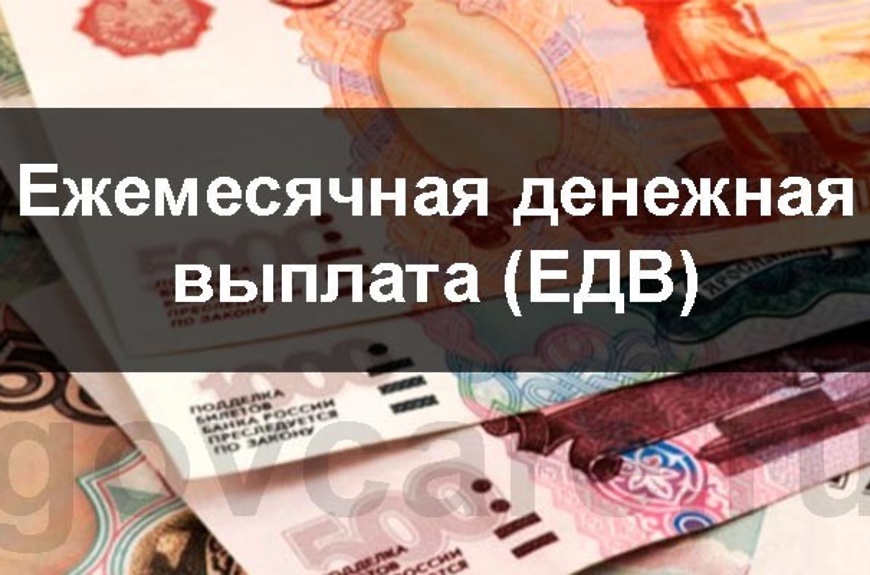 